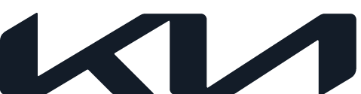 NEWSEmbargoed until 01:30 CEST, May 31, 2021.Kia teases first images of all-new SportageThe Kia Sportage will have for the first time in the model’s 28-year history a dedicated European versionImages of fifth-generation Sportage hint at adventurous and contemporary design, taking inspiration from nature and modernity Refined and muscular body contrasts crisp, tense and clean character lines that ripple the surfacePioneering interior promises a serene space with a swooping integrated curved display as the focal pointKia’s acclaimed ‘Opposites United’ design philosophy is at the heart of Sportage’s youthful appearanceMay 31, 2021 – Kia has revealed the first official teaser images of the all-new Sportage – the fifth incarnation of the brand’s most popular SUV model.Due to be revealed in July in Korea, the new Sportage has been carefully crafted to establish new benchmarks in its segment – for its advanced exterior and interior design, connectivity tech, and responsive yet highly efficient powertrains. In September, and for the first time in the model’s 28-year history, Kia Europe will unveil a dedicated European version of the Sportage.Revealed earlier this year to great acclaim from the design community, Kia’s new design language – Opposites United – is at the core of the Sportage, influencing every aspect of its appearance and character. The early images hint at an assertive and cutting-edge presence for the SUV – paying homage to nature’s perfection and simplicity whilst connecting with the brand’s new design direction.Muscular exterior and innovative interior The new Sportage has a muscular stance and a strong yet refined silhouette. Notable new details include the crisp, taught character lines that ripple across the surfaces. The front creates an instant and thought-provoking statement, with a detail-orientated black grille graphic spanning the width of the face. At the rear, muscular shoulder lines drop gently to meet slim daytime-running lamps, which flank the new Kia logo and Sportage emblem.The interior design sketch reveals a driver-orientated space that plays with boldness in character, softness in qualities and innovation in technology. At the core is a beautifully sculpted integrated curved display.“Taking inspiration from an ethos we created where nature meets modernity, the new Sportage challenges design norms with an adventurous yet contemporary exterior and a beautifully detailed and pioneering interior,” said Karim Habib, Senior Vice President and Head of Global Design Center. “With new Sportage, we didn’t simply want to take one step forward, but rather move to a completely different level within the SUV class.”More details of the European version of the all-new Sportage will be unveiled in September this year. # # #Kia Corporation – about us Kia (www.kia.com) is a global mobility brand with a vision to create sustainable mobility solutions for consumers, communities, and societies around the world. Founded in 1944, Kia has been providing mobility solutions for more than 75 years. With 52,000 employees worldwide, a presence in more than 190 markets, and manufacturing facilities in six countries, the company today sells around three million vehicles a year. Kia is spearheading the popularization of electrified and battery electric vehicles and developing a growing range of mobility services, encouraging millions of people around the world to explore the best ways of getting around. The company's brand slogan – ‘Movement that inspires’ – reflects Kia’s commitment to inspire consumers through its products and services.For more information, visit the Kia Global Media Center at www.kianewscenter.comAbout Kia EuropeKia Europe is the European sales, marketing and service arm of Kia Corporation. With its headquarters in Frankfurt, Germany, it covers 39 markets across Europe and the Caucasus.